Рабочий лист № 3Изобразительное искусствоВиды изобразительного искусства. Орнамент в полосеВ гостиной собирались в гостях у Василия Львовича Пушкина известные поэты и писатели. Александр Сергеевич Пушкин читал в гостиной у дяди свое сочинение, которое потом было напечатано под названием «Путешествие в Арзрум».  Задание 1. Осмотритесь в гостиной. Какие виды изобразительного искусства вы видите? Отметьте . Задание 2. Определите, к каким жанрам можно отнести живопись в гостиной Василия Львовича Пушкина. Закрасьте их на схеме. 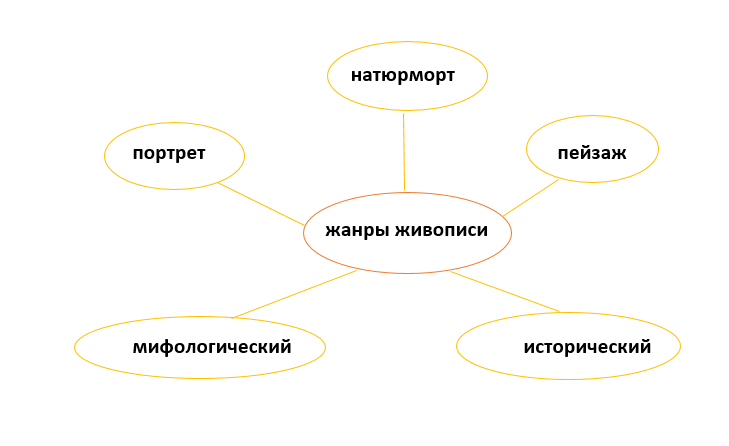 Задание 3. Изучите схему. 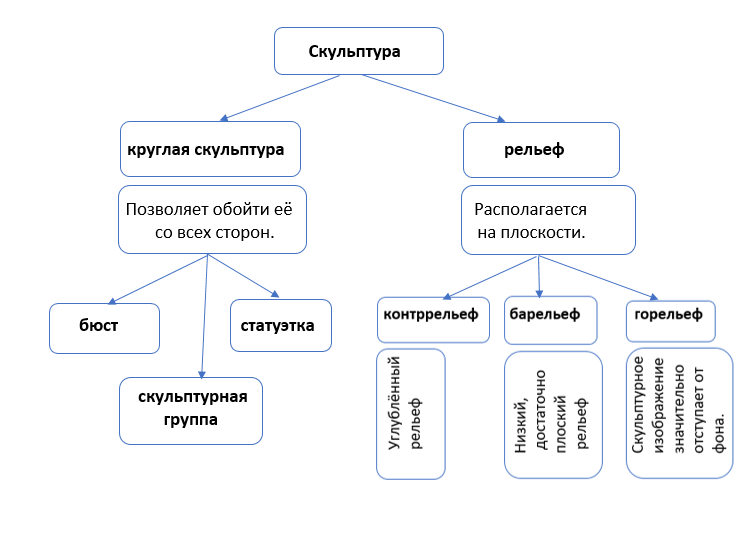 В перечне подчеркните те виды скульптуры, которые украшают гостиную дома:бюст, скульптурная группа, статуэтка, контррельеф, барельеф, горельеф.  Задание 4. Узнайте, какие виды декоративно-прикладного искусства представлены в гостиной. Отметьте . Задание 5. Прочитайте статью из толкового словаря. Найдите этот предмет в гостиной В.Л. Пушкина. Рассмотрите сонетку. Можно ли утверждать, что при вышивании использовался орнамент? ____________________________________________________________ Задание 6. Создайте эскиз своей сонетки, используя орнамент (растительный, геометрический).Рассмотрите план первого этажа. Определите, в какое помещение ведёт дверь из гостиной.  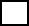 живописьграфикаскульптураархитектурадекоративно-прикладное искусствоВиды изобразительного искусства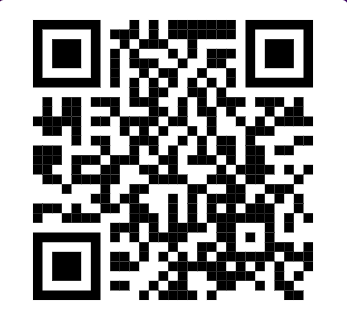 Ткачество Вышивание ПлетениеРезьба АппликацияВыжиганиеКрасочная роспись ЛепкаСОНЕ́ТКА – комнатный звонок для вызова прислуги, обычно приводившийся в действие шнурком.  